OBRAZEC – NAJ POT 2016, predlog komisiji na OE ZGS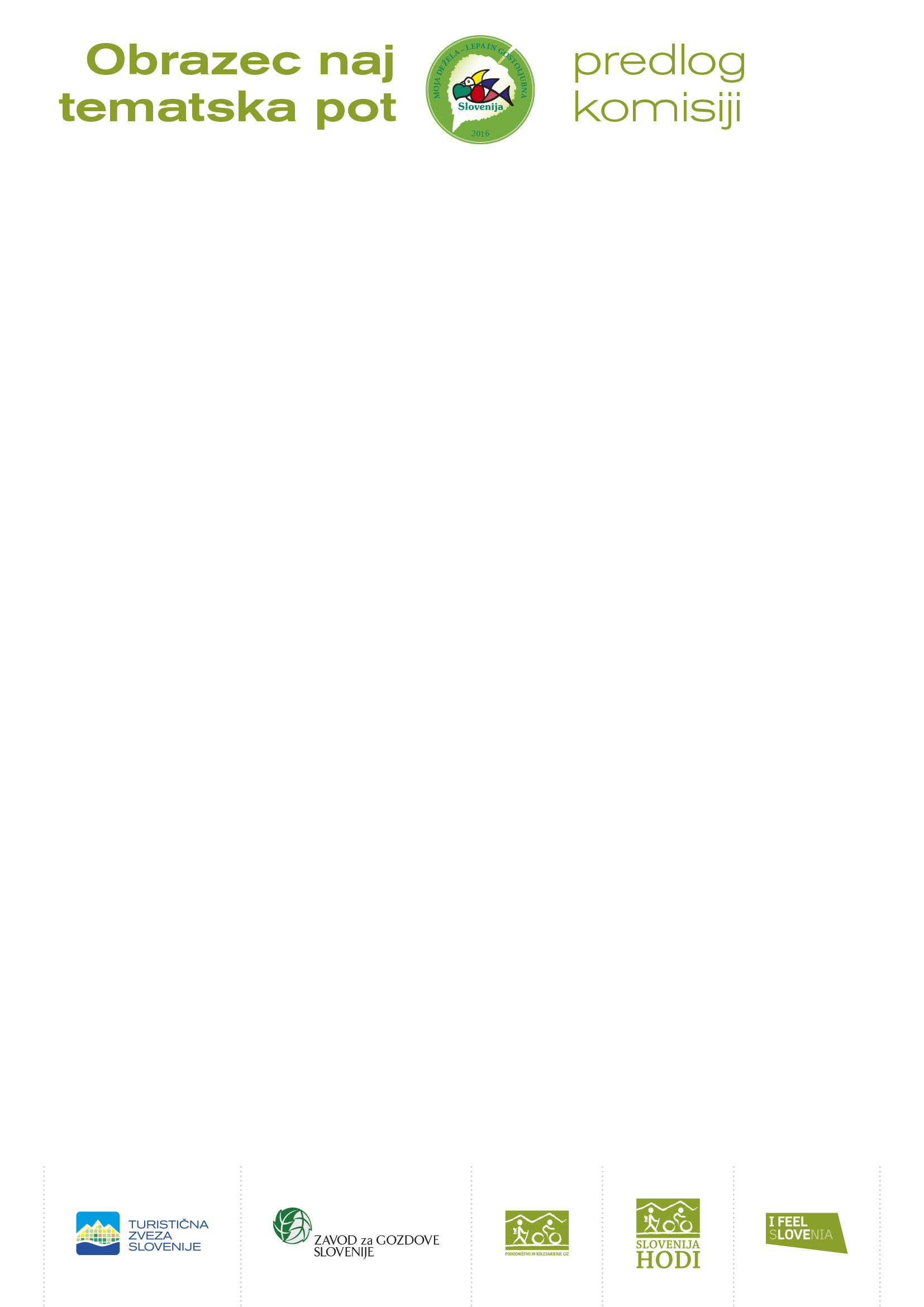 Datum:	Ime in priimek:1.Ime poti in logotip poti (oznaka poti):2.Povezave na spletne strani: 
3.Kratek opis zanimivosti, ki jih obiskovalci spoznajo na poti (največ 3 stavke): 
4.Dolžina (v km): 
5.Število vsebinskih točk (to je število točk, kjer so pojasnjevalne table ipd.) in kratka oznaka: 
6.Začetek poti (naselje): 
Konec poti:7.Potreben čas za ogled (v urah);  hoja…………………… z vodenjem……………………………….. 
8.Tematska pot je namenjena (ciljne skupine): 9.Ali je pot namenjena tudi za obisk oseb s posebnimi potrebami in katerih ?10.Vodnik / zgibanka (če obstaja tiskan vodnik ali zgibanka, navedite avtorja, naslov, število strani in kje jo je mogoče dobiti/: 
11.Vodenje / vodenje za skupine (če se obiskovalci lahko dogovorijo za vodenje, napišite ime, naslov in telefonsko številko, el. naslov, spletni naslov); če vodite le skupine, to napišite/: 
12.Ali je pot opremljena s pojasnjevalnimi tablami: da/ne Ali je pot opremljena z ostalimi pripomočki za interpretacijo: da / ne   (kateri)13.Ali želite, da je pot brezplačno predstavljena na spletni strani Ministrstva za kmetijstvo in  okolje, TZS, STO, ZGS da / ne14.Opis poti:15.Težavnost poti:   a. Lahka   b. Srednja   c. težja16.Status poti ustreza kriterijem za pridobitev statusa tematske pohodne poti       da / ne17.SKRBNIK poti:  - kdo skrbi za pot, naslov;  - kako je urejeno vzdrževanje poti (financiranje) , skrbniška pogodba: da / ne18.Izpolnil (ime in priimek, naslov, telefon, el. naslov):19Kontaktna oseba za ogled poti in vprašanja s strani ocenjevalne komisije (ime in priimek, telefon, el. naslov):